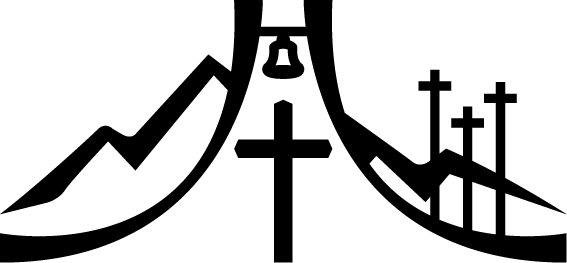 The Sheppard’s Pen 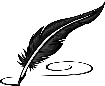 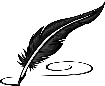 December, 2021Good Tidings of Great Joy.Did you hear the news?  Did you see the headline?  The birth of a child comes with great joy.  Family and friends may gather around to see the newborn and to congratulate the parents.  Families may post on social media the addition to the family.  Pictures are shared and joy is expressed.  The infant newly born to the famous family, a movie star or a royal, might receive a headline announcing the child’s birth to the world.Our Savior was not born to a wealthy or famous family.  His human ancestry included kings, but he was not born in a palace.  In a stable in Bethlehem the child Jesus was born.  His heavenly father did not leave his birth unannounced.  He had foretold through the prophets that the virgin would be with child.  He was to be born in Bethlehem.  Long before his birth, his coming was announced.On that night, our Savior’s birth was announced.  Glad tidings of great joy were given.  News was spoken by the angels, a message from the Father.  The shepherds saw an angel who terrified them.  But the news being brought by the angel was good news - great news - news that would bring joy for all the people.  The little child wrapped in swaddling clothes in a manger is the Christ-child.  This child fulfills the prophecy.  This newborn infant will bear the sins of the world.  This innocent child came to redeem the world.  Good news for all the world.  Good news for us.  For this reason Christmas is a joyful season.Other tidings compete with this joyful news.  The negative things which occur in the world that are printed in headlines compete.  The busyness of the Christmas season, buying gifts, planning vacations and time off from work or school, and many other things, fill our minds.  Praising the Christ-child and the heavenly Father who sent him are clouded by these other concerns.Again we rejoice!  We offer hymns of praise to God our Father and to his Son whose birth we celebrate.  We gather at church to worship the newborn king.  We, like the shepherds, go on our way praising God for all that we have heard.  We praise the one who came to endure the suffering that our sin has earned.  We rejoice in God our Savior, Immanuel.7 And she brought forth her firstborn son, and wrapped him in swaddling clothes, and laid him in a manger; because there was no room for them in the inn.  8 And there were in the same country shepherds abiding in the field, keeping watch over their flock by night.  9 And, lo, the angel of the Lord came upon them, and the glory of the Lord shone round about them: and they were sore afraid.10 And the angel said unto them, Fear not: for, behold, I bring you good tidings of great joy, which shall be to all people.  11 For unto you is born this day in the city of David a Saviour, which is Christ the Lord.  12 And this shall be a sign unto you; Ye shall find the babe wrapped in swaddling clothes, lying in a manger.13 And suddenly there was with the angel a multitude of the heavenly host praising God, and saying, 14 Glory to God in the highest, and on earth peace, good will toward men. (Luke 2:7-14, KJV)General AnnouncementsSince there will be a few different people putting the newsletter together in the coming months, please either give news/articles to Jo Meeker, or email them to the church office at mountzionripon@gmail.com.Online OfferingsThe app for online giving has changed. Instead of the GivePlus app, those who wish to donate online with a smartphone will need to download a new app called Vanco Mobile from either the Google Play Store or Apple App Store. Your login credentials will remain the same with the new app. The GivePlus app will no longer be supported after January 31, 2022; however, any recurring gift that you have already scheduled will continue to be made without interruption. It appears that members will no longer be asked to cover a fee for each offering. You may also continue to donate from the church website using the DONATION button. Online StreamingWe are livestreaming on Facebook Live Sundays at 9:00am. Services will also be uploaded to Rumble (Mt. Zion’s channel is mtzionripon) and the link will be posted on the church website in the VIDEOS subheading under the MEDIA tab. Services will still be available on DVD. Please feel free to contact Pastor Sheppard with questions.Clavinova PianoClavinova Piano: We are starting to raise funds for a new Clavinova piano. Our present one is quickly wearing out. The total cost for it is $9,934.00. If you would like to donate towards the instrument, please mark that on your envelope so it goes in the right account. There has been a dedicated account set up for any donations.Hook RugA hook rug of the Last Supper has been donated to the church by Kathy Sprague. It belonged to Carol Kapp, who finished almost half of it. If you are interested, let Jo Meeker know when you would like to come in and work on it, and she can arrange for an open door. This could be a nice group project. The rug is in the old 3rd grade Sunday School room by the elevator.PoinsettiasPoinsettias are now available for purchase to help beautify our church again this year. The price is $10.99 and the plants were grown in Wisconsin. A sign-up sheet is on the wall by the flower chart. Also, you may designate a plant as a memorial if you wish. Checks should be made out to Webster’s and given to Marilyn Ninneman. Cash is also acceptable. Any questions, please call her at 748-6474.Helping Hands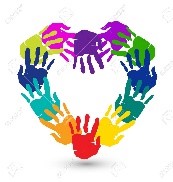 If you are interested in helping someone with technology, helping give rides to appointments in Ripon, Berlin, Oshkosh, or Fond du Lac, please let Joanne Gregor know. If you or someone you know needs assistance, please contact Lisa Tremore at 920-229-1297, Tammy Niemuth at 920-299-0240 or Joanne Gregor at 920-896-1518. If you need assistance of any kind, please do not feel like you are imposing; this is why Helping Hands exists! LWMSLWMS Update on contributions to Second Impresssions Thrift Store in Fond du Lac WI. From the Beaver Dam LWMS Circuit President Lois Zellmer: It was very heartwarming to deliver all the donations and check for $930 to Second Impressions.  They were so grateful that we had chosen them as our service project.  Thank you to all the congregations that make up the LWMS Circuit. God Bless!Private CommunionPastor Sheppard is happy to offer private communion to those who prefer it; simply email him (revmikesheppard@gmail.com) or call him (920-745-0883) to schedule a time.Bible StudiesFor the Sunday study we are watching the first season of the series “The Chosen” and discussing. Monday's study will continue in the book "More Prepared to Answer." Please join us!Ladies AidThe church cleaning list is now posted on the bulletin board by the office. All members are invited to sign up for tasks to complete at their convenience, and check them off when completed. Thank you for helping with this project!New Member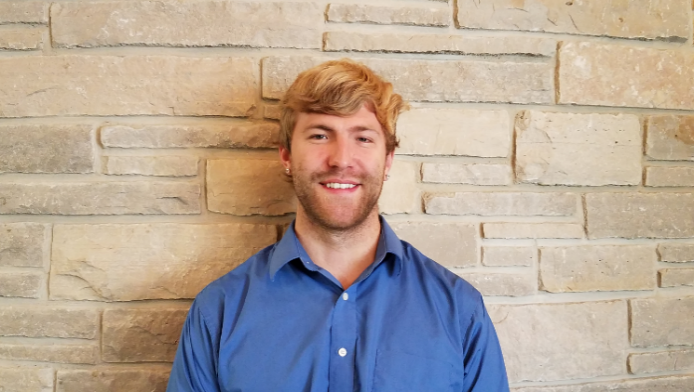 We are very happy to welcome into our Mt. Zion family, John Biniok.  John is a very friendly young man who actually lives in Mukwonago and works in Milwaukee. John works for Badger Mutual Insurance as a software developer.  He will graduate from college in December from Waukesha Tech.  He did his internship at Badger Mutual and has been hired full time.  John lives with his parents and younger brother in Mukwonago.  What has drawn John to our congregation is his friendship with a current member, Alexee Nitzke.  	John is a big football fan, both on video and in reality. He watches the Packers but is really a fan of the Patriots.  What drew him to the Patriots as a young fan were the red, white and blue uniforms, as John loves his country.  In his spare time John loves to read.  Please take the time to meet this very nice young man and get to know him.  	Welcome to our Mt. Zion family John, and may God bless you.Christmas Cookies For Shut-insCookies for Shut-ins: Please bring 1 dozen cookies on December 12th for our shut-ins.  They will be delivered that week.Christmas ServicesPeace: Peace Lutheran School's Christmas Service is on Sunday December 12th at 3:00pm.WLA: WLA's Christmas concert will be presented on Monday December 13th at 7:00pm and Tuesday December 14th at 1:00pm.Christmas at Mt. ZionMt. Zion's Candlelight service will be on Christmas Eve at 6:30pm. There will be no separate children's service, but several children will be involved in the candlelight service. Christmas Day service will be at 9:00am. New Year's Eve service with communion will be at 6:30pm. On the Lighter Side!Engaged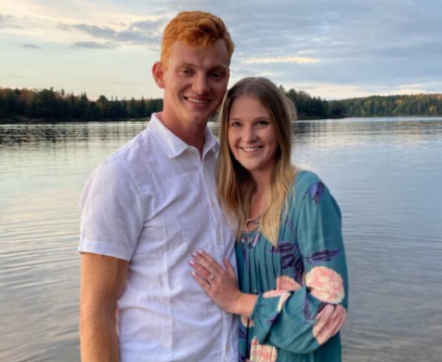 Our member Nathan Tremore got engaged in October to Madyson Stellmacher. Congratulations and may God bless this happy couple!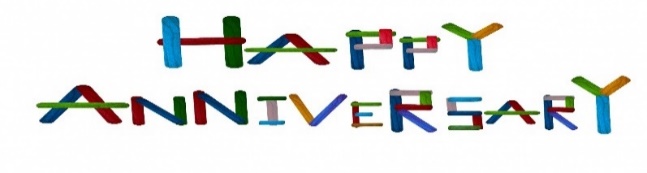 Ken & Kari Hielke   		12/3/1983   		38 yearsDennis & Brenda Miiller   12/9/2000    	21 yearsDonald & Donna Mueller 	12/13/1960   	61 yearsDonald & Joanne Gregor   12/28/1974   	47 yearsNick & Caitlin Goeldi  	12/31/2016   	5 yearsTim & Mandy Kranz   	12/31/2008   	13 years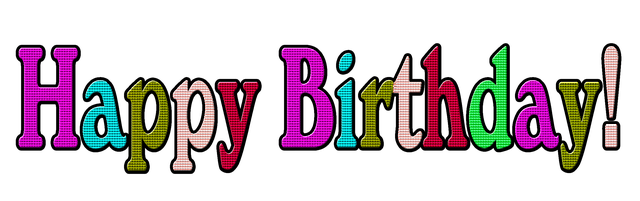 Legrand Stibb		12/1/1939Carter Samuelson	12/4/2014Bob Reiser		12/6/1938Adam Covach		12/8/1985Tinsley Peoples		12/14/2020Judy Robbert		12/14/1943Don Roehl		12/16/1941Robin Scott		12/16/1961Dawson Niemuth	12/17/2004Elijah TerBeest		12/17/2015Steve Ohlrich		12/19/1952Connor Isaac		12/21/2017Patti Worm		12/21/1949Danica Anderson	12/22/2001Nick Niemuth		12/23/1985Dennis Scott		12/23/1959Nathan Tremore	12/24/1997Donna Mueller		12/25/1941Remington Mueller	12/25/2002Carl Mueller		12/26/1960Nick Sanchez		12/26/1989Darla Weber		12/28/1945Ellie Kantorowicz	12/30/1929Sally Ehrenberg		12/31/1940Travis Koch		12/31/1984Michael Wichman	12/31/1986Curt LaperNathaniel RevelsRenee Schwark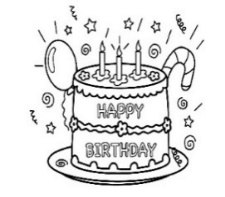 Mt. Zion MessengerDecember, 2021Mt. Zion Evangelical Lutheran Church320 Mt. Zion Dr. Ripon, WI 54971Pastor Michael SheppardChurch Email: mountzionripon@gmail.comChurch Website: www.mtzionripon.orgPastor’s Office: 920-748-9734Pastor’s Email: revmikesheppard@gmail.comSince there will be more than one person assembling the newsletter, please email the church office with news/articles. Deadline for articles for the January edition is December 23rd, 2021.We are always looking for human interest news from our members! If there is any incorrect information, please let us know that as well.